Fiche d’information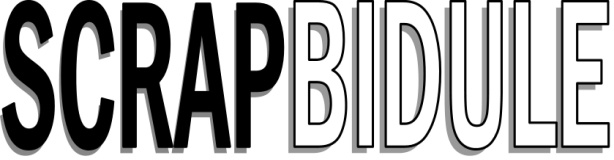 Lieu et dateLieu : Lafitte VigordaneDate : 11 et 12 novembre 2017Organisatrices : Lutin de Scrapbidule et les lutinesMail : scrapbidule@sfr.fr		Tél : 06.68.01.42.79Tarifs :Le prix est fixé à 160 euros par personne pour le week-end.Le prix défini comprend :les prestations des animatricesles 4 kits destinés à la  réalisation des projets2 petits déjeuners + 2 déjeuners + 1 apéro dînatoire + 2 goûters.Le paiement peut s’effectuer selon 4 possibilités :En 6 fois : à l’inscription  30€, puis 26€ les 5 mois suivant					En 4 fois : à l’inscription 40€, puis 40€ les 3 mois suivant		En deux fois : à l’inscription 80€, puis 80€ le mois suivantEn 1 fois : à l’inscription  160€	Attention, le dernier paiement doit s’effectuer au plus tard le 10 octobre 2017 	A quel ordre établir les chèques ?Au nom de l’association « Foyer rural Scrapbidule ».Vous devez impérativement retourner le bulletin d’inscription accompagné du ou des règlements à l’adresse suivante :LAUNAY AudreyScrapbidule777 route de Lavelanet31220 St Julien/GaronneVotre inscription sera alors validée et vous recevrez un mail de confirmation de scrapbidule@sfr.fr !!!!HorairesLes horaires des deux journées sont les suivants :Samedi :	- 8h30 à 9h : accueil et petit déjeuner		- 9h  à 13h : atelier		- 13h à 14h30 : repas/shopping		- 14h30 à 18h30 : atelierSoirée :	-shopping		-repas		-challenge solidaireDimanche :	- 8h30 à 9h : accueil et petit déjeuner		- 9h à 13h: atelier		- 13h à 14h: repas/shopping		- 14h à 18h: atelier Convivialité et repasLes pauses gourmandes se prennent dans l’espace convivialité mis à votre disposition durant tout le week-end et en fonction de l’animateur.Tous les repas sont compris dans le prix du week-end.Samedi soir : Apéro dînatoire avec jeux et challenges solidaires. Où dormir ???Hôtel : Hôtel Carbona : 15 place de la république 31390 Carbonne 05.61.87.85.03Chambre d’hôtes : Le domaine de Marcoujans  Le village 31430 St Elix le château  Mr CADIO 05 61 87 19 76Tutelle Mme POLETTI 31430 St Elix le château 05.61.87.05.12/06.32.67.07.32Chambre d’hôtes Elyjo le village 31390 Salles sur Garonne  05.61.97.39.87/06.15.83.04.38(8 couchages)Château Sardac lieu dit Brun 31390 Salles sur Garonne  05.62.01.47.85La Fée landaise chemin du moulin 31220 Saint Julien/Garonne  05.61.87.13.29/06.75.79.18.53Les Mascarons 6 place de la Halle 31310 Rieux Volvestre : 05.61.87.74.70/06.06.67.46.28La ferme Montplaisir route de Toulouse 31310 Montesquieu VolvestreMr Mme Hamon Tourné 31430 Gratens 05.61.98.54.73/06.86.93.43.63L’Hermine Occitane Le Coulat 31430 Gratens 06.36.63.30.48/806.30.18.48.48http://www.tourisme-volvestre.fr/ou-dormir/chambres-dhotes.htmlhttp://www.cclt31.fr/fr/tourisme/hebergement.html